Formulaire de demande pour des projets scolaires et de classe participatifs pour la promotion de la santé Ce formulaire permet de réunir toutes les informations utiles pour l’évaluation de votre demande. Votre demande sera examinée en fonction des critères décrits dans l’Aide-mémoire. Décrivez votre projet de manière claire et précise. Veuillez envoyer le formulaire dûment complété et signé à soutien-financier@education21.ch. Délai de remise des demandes : 29.02.2020Organisation/Institution/Ecole responsable de la demandeNom de l’école / de l’institution :	     Ecole membre du Réseau d’écoles21	 oui    nonRue / no :	     No postal :	     Lieu :	     Canton :	     Site Web :	     Personne de contact :	Madame ou Monsieur Prénom NomNo de tél :	     E-mail :	     Nom de la banque :	     No IBAN :	     Nom du titulaire du compte :	     Adresse du titulaire du compte :	     Titre du projetGroupe-cibles (Marquer d’une croix ou souligner ce qui convient) 1H   2H   3H   4H   5H   6H   7H   8H   9H   10H   11H  (H= Harmos)     Secondaire II non professionnelle   Ecoles professionnelles   HEP   autres :       Date de début du projet : JJMMAA	Date de fin du projet : JJMMAANombre d’enseignant-e-s impliqué-e-s :	     Nombre de classes impliquées dans le projet :	     Nombre d’élèves impliqué-e-s dans le projet :	     Autres acteurs éventuellement impliqués dans le projet (intra ou extrascolaire, organisation, etc.) :Coûts totaux du projet : CHF       Contribution demandée à éducation21 : CHF      
BudgetDisposition à présenter le projet à l'une des conférences nationales avec les élèves participant au projet:Oui, Berne, 23.06.2020 Thème MNT (Mouvement, alimentation, prévention de l’alcoolisme et du tabagisme)											 Oui, Berne, 17.09.2020 Thème Addiction et santé psychique 	 			 Description brève et concise du projet Acteurs impliqués:Liens au plan d’étude & évaluation du projet: Domaines thématiquesCochez les domaines qui concenent le projet (réponse multiple possible et souhaitée) Mouvement				Alimentation				Prévention de l’alcoolisme 		Prévention du tabagisme		Addiction				Santé psychique			Autre 				………………………………………..Par exmple prévention de la violence, climat scolaire, compétences de vieNiveaux de participation Cochez le niveau de participation correspondant à votre projet :Consultation			Co-décision		Co-construction	Autonomie	 		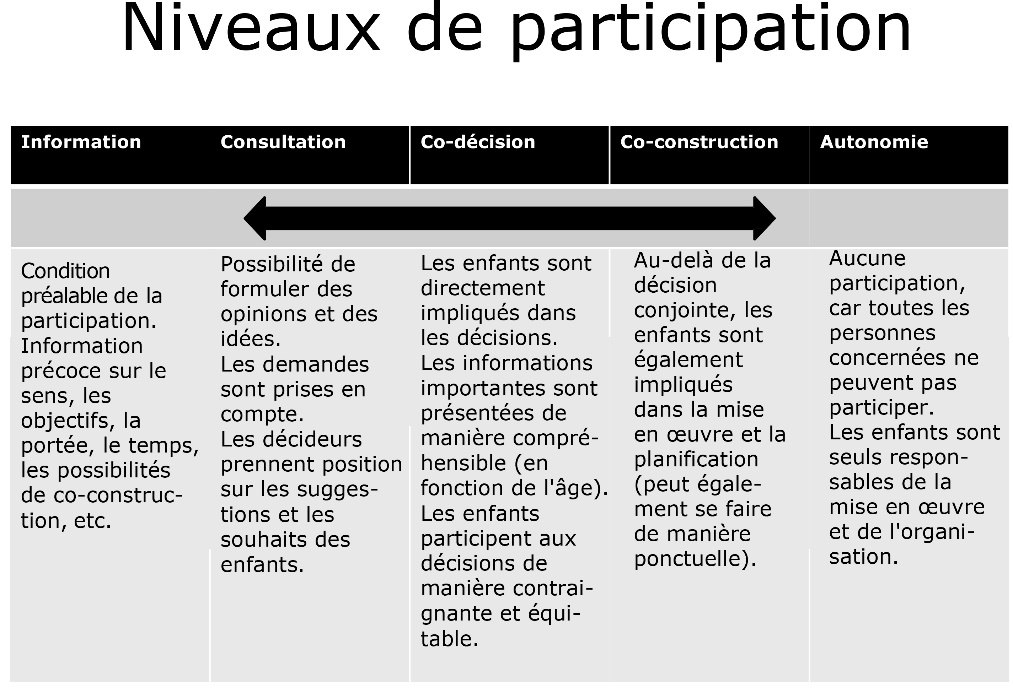 Comment la participation des élèves est-elle assurée ?Comment le projet est-il intégré à l'école, à l'enseignement ? Maximum 1000 signesSouhaitez-vous être informé des autres prestations d’éducation21?oui		non	Lieu, date :      ,      	Lieu, date :      ,      Signature du/de la Responsable de projet :	Signature de la Direction d’école :(scannées sous forme d‘image)Prénom, nom :	Prénom, nom :DépensesCHFKommentare und ErläuterungenTotal DépensesRecettesFonds propresContributions de tiersContribution demandée à éducation21Total Recettes